.Intro: 16 counts from first beat in music (Album: world of our own) Length: 4:07.Restarts:  Wall 2 (3:00), 5 (9:00), 7 (12:00) after 16 counts.( Everytime they start singin the chorus )Tag: 2 counts after wall 3 (facing 6:00), step R sway R (1), sway L and drag R next to L (2).Ending: On wall 9 after 28 counts (facing 6:00), music slows down, so follow the rhythm to hit the last count.Instead of cross rock R over L, just step R fw and hitch L ½ R (count 29)….The End[1 – 8] Basic R, Fan turn ½ R side cross, 3/8 diamant L[9 – 16] Step sweep L fw. Weave R sweep R back, behind ¼ L sway R, sway L+R, basic L[17 – 24] Hitch L ¼ R lock step fw. L, step ½ L step, shuffle ½ R sweep R back[25 – 32] Kick L run L+R, cross rock side L+R, cross L point touch REnjoy...:-)Contact: Maria.maag.dk@gmail.comI Wanna Grow Old With You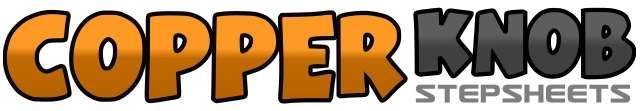 .......Count:32Wall:4Level:Easy Intermediate NC2.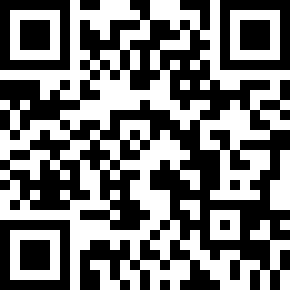 Choreographer:Maria Maag (DK) - March 2019Maria Maag (DK) - March 2019Maria Maag (DK) - March 2019Maria Maag (DK) - March 2019Maria Maag (DK) - March 2019.Music:I Wanna Grow Old with You - WestlifeI Wanna Grow Old with You - WestlifeI Wanna Grow Old with You - WestlifeI Wanna Grow Old with You - WestlifeI Wanna Grow Old with You - Westlife........1-2&Step R to R (1), close L behind R (2), cross R over L (&) 12:003-4&Step L to L turn ½ R on L sweeping R (3), step R to R (4), cross L over R (&) 06:005-6&Step R to R (5), turn 1/8 L stepping back L (6), step back R (&) 04:307-8&Turn 1/8 L stepping L to L (7), turn 1/8 L stepping fw. R (8), step fw. L (&) 01:301–2&Step fw. R sweeping L fw. Turn 1/8 R (1), cross L over R (2), step R to R (&) 03:003-4&Cross L behind R sweeping R back (3), cross R behind L (4), turn ¼ L stepping down L (&) 12:005-6&Step R to R and sway R hip R (5), sway L (6), sway R (&) 12:007-8&Step L to L (7), close R behind L (8), cross L over R (&) 12:001-2&Turn ¼ R stepping down R hitching L in a figure 4 position (1), step fw. L (2), lock R behind L (&) 03:003-4&Step fw. L (3), step fw. R (4), turn ½ L stepping down L (&) 09:005-6&Step fw. R (5), turn ¼ R stepping L to L (6), step R next to L (&) 12:007-8&Turn ¼ R stepping back L sweeping R back (7), rock back R (8), recover fw. L (&) 03:001-2&Step back R kicking L fw. And slightly bending R knee (1), run fw. L (2), run fw. R (&) 03:003-4&Cross rock L over R (3), recover R (4), step L to L (&) 03:005-6&Cross rock R over L (5), recover L (6), step R to R (&) 03:007-8&Cross L over R (7), point R to R (8), touch R next to L (&) 03:00